236621Svaz lyžařů České republiky o.s. – SLČR.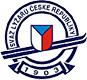                                    Přihláška člena do klubu/oddílu – SLČR.Příloha č.1Bydliště:SOUHLASse zpracováním a evidencí osobních údajů podle zák.č. 101/2000Sb., v platném znění a souhlas s využitím rodného čísla podle zákona č.133/2000Sb. ,v platném znění :Prohlašuji, že ve své činnosti budu ctít STANOVY SLČR a další platné vnitřní normy.Souhlasím s tím, aby TJ/SK a SLČR zpracovávali a evidovali mé osobní údaje poskytnuté jí v souvislosti s mým členstvím a činností v TJ/SK a SLČR. Tento souhlas se výslovně vztahuje i na moje rodné číslo.Dále souhlasím s tím, že TJ/SK a SLČR je oprávněna poskytovat uvedené osobní údaje, včetně rodného čísla, do centrální evidence SLČR a současně příslušnému regionálnímu sdružení ČSTV a následně VV ČSTV k vedení evidence členské základny v ČSTV dle směrnic ČSTV a k identifikaci sportovce při soutěžích.Osobní údaje, včetně rodného čísla, je TJ/SK oprávněna zpracovávat a evidovat i po ukončení mého členství v TJ/SK.Prohlašuji, jsem byl/a řádně informován/a o všech skutečnostech dle ustanovení §11 zákona č.101/2000Sb., v platném znění.Příjmení:Jméno:Titul:Rodné číslo:Ulice/čp.:Obec:Kraj:Ulice/čp.:Obec:Kraj:Ulice/čp.:Obec:Kraj:ZLÍNSKÝ                                                           PSČ:ZLÍNSKÝ                                                           PSČ:ZLÍNSKÝ                                                           PSČ:ZLÍNSKÝ                                                           PSČ:ZLÍNSKÝ                                                           PSČ:ZLÍNSKÝ                                                           PSČ:ZLÍNSKÝ                                                           PSČ:ZLÍNSKÝ                                                           PSČ:ZLÍNSKÝ                                                           PSČ:ZLÍNSKÝ                                                           PSČ:ZLÍNSKÝ                                                           PSČ:Telefon:Telefon:Email:Email:Registrovaný OSÚ – jeden označit:  Žádám o členství v klubuNázev:Uživatelské jméno (číslo):Kontakt:
ADRESA pro zaslání karet:AD -Alpské DisciplínyRegistrovaný OSÚ – jeden označit:  Žádám o členství v klubuNázev:Uživatelské jméno (číslo):Kontakt:
ADRESA pro zaslání karet:V: ___________________________________Dne: _______________________________________________________________vlastnoruční podpispodpis zákonného zástupce